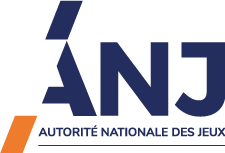 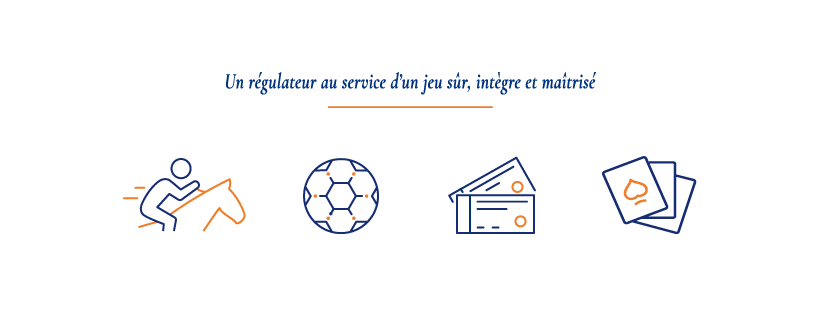 Attestation d’absence de modificationJe soussigné , représentant légal de la société  , opérateur de jeux ou de paris en ligne détenteur de l'agrément n° , déclare sur l'honneur que, sauf mention contraire dans le présent formulaire, les éléments visés à l'article 12.3 du cahier des charges du 27 mars 2015 applicable aux opérateurs de jeux ou de paris en ligne n'ont subi aucune modification depuis la délivrance de l'agrément, la dernière certification ou la dernière information faite aux services de l’ANJ.Fait à Ville, le  Signature :Formulaire de vérification des piècesPièces exigées lors de tout dépôt d’une demande de renouvellement d’agrément Pièces exigées uniquement en cas de modification non portée à la connaissance de l’ANJ Pièces exigées lors de tout dépôt d’une demande de renouvellement d’agrémentPièces exigées lors de tout dépôt d’une demande de renouvellement d’agrémentPièces exigées lors de tout dépôt d’une demande de renouvellement d’agrémentPièce à produireArticle du cahier des chargesRéférence du document dans le dossier de demandePièce à produireArticle du cahier des chargesRéférence du document dans le dossier de demandeDossier de demandeDossier de demandeDossier de demandeDossier de demande sous format PDF sur CD ou DVD en trois exemplaires2.2.5FormulairesFormulairesFormulairesFormulaire de demande de renouvellement d’agrément dûment complété2.2.1
2.2.2Formulaires de tableaux financiers dûment complétés12.1Formulaire d’accès au frontal dûment complété12.1Formulaire de vérification des pièces et attestation d’absence de modification dûment complétés12.1Informations économiques, financières et comptablesInformations économiques, financières et comptablesInformations économiques, financières et comptablesEléments financiers et comptablesEléments financiers et comptablesEléments financiers et comptablesRapport général du/des commissaire(s) au(x) compte(s) du dernier exercice clos (si l’assemblée générale approuvant les comptes du dernier exercice clos s’est tenue avant la date de dépôt de la demande de renouvellement d’agrément)12.2.1.1 a)Rapport spécial du/des commissaire(s) au(x) compte(s) du dernier exercice clos (si l’assemblée générale approuvant les comptes du dernier exercice clos s’est tenue avant la date de dépôt de la demande de renouvellement d’agrément)12.2.1.1 a)Bilan et compte de résultat du dernier exercice clos (si l’assemblée générale approuvant les comptes du dernier exercice clos ne s’est pas tenue avant la date du dépôt de la demande de renouvellement)12.2.1.1 b)Liasse fiscale du dernier exercice clos12.2.1.1 c)Le cas échéant, autres rapports des commissaires aux comptes du dernier exercice clos12.2.1.1 d)Comptes et annexes du dernier exercice clos de toute société contrôlant le demandeur au sens de l’art. L. 233-16 du code de commerce 12.2.1.1 e)Le cas échéant, comptes consolidés et les annexes correspondantes pour le dernier exercice clos de tout périmètre de consolidation dans lequel le demandeur est intégré 12.2.1.1 f)Le cas échéant, plan d’affaires synthétique relatif à l’exercice comptable en cours (2015) et à l’exercice comptable suivant (2016)- format libre12.2.1.1 g)Le cas échéant, tableaux de trésorerie des trois derniers exercices clos (2014, 2013, 2012) et plan de trésorerie relatif à l’exercice en cours (2015) et à l’exercice suivant (2016) – format libre12.2.1.1 h)Garanties financièresGaranties financièresGaranties financièresMoyens mis en place pour faire face à ses engagements financiers (type de financement, calendrier, degré d’avancement…)12.2.1.2Informations relatives à l’architecture du système d’informationInformations relatives à l’architecture du système d’informationInformations relatives à l’architecture du système d’informationDescription actualisée des éléments relatifs à la présentation générale de l’entreprise et de ses systèmes d’information, tels que prévus à l’article 11.4 du cahier des charges, en termes de : politique et organisation des systèmes d’information (11.4.1.), description des systèmes d’information (11.4.2.), ressources humaines dédiées à la sécurité informatique (11.4.3.), pilotage des systèmes d’information (11.4.4.)12.2.2 a)Dossier de définitions prévu à l’article 11.5.2.1. du cahier des charges ainsi qu’à l’article 5.7.3.a du dossier des exigences techniques 12.2.2 b)Attestation de l’ANSSI indiquant que le coffre-fort a fait l’objet d’un rapport de maintenance, dans le cadre de la procédure de continuité d’assurance de la certification de sécurité de premier niveau (CSPN) ou bien d’une réévaluation CSPN12.2.2 c)Rapport d’analyse des vulnérabilités de la plate-forme prévu à l’article 11.3.2. du cahier des charges, constitué d’un rapport de type « audit intrusif » dont l’objectif est de rechercher ainsi qu’exploiter les vulnérabilités d’une plate-forme et des fiches d’anomalies associées récapitulant les vulnérabilités identifiées12.2.2 d)Liste des logiciels de jeu déployés sur la plate-forme ainsi que les numéros des homologations associées et prévues à l’article 11.3.1. du cahier des charges12.2.2 e)Pièces exigées uniquement en cas de modification non portée à la connaissance de l’ARJELPièces exigées uniquement en cas de modification non portée à la connaissance de l’ARJELPièces exigées uniquement en cas de modification non portée à la connaissance de l’ARJELPièces exigées uniquement en cas de modification non portée à la connaissance de l’ARJELPièces exigées uniquement en cas de modification non portée à la connaissance de l’ARJELPièce à produireArticle du cahier des chargesLa pièce a subi une modificationLa pièce n'a subi aucune modificationLa pièce n'a subi aucune modificationPièce à produireArticle du cahier des chargesRéférence du document dans le dossier de demandeDepuisDate Informations personnelles Informations personnelles Informations personnelles Informations personnelles Informations personnellesSi le demandeur n’est pas une personne morale Si le demandeur n’est pas une personne morale Si le demandeur n’est pas une personne morale Si le demandeur n’est pas une personne morale Si le demandeur n’est pas une personne morale Justificatifs de domicile du ou des propriétaires12.3.1.1 a)Statuts des personnes morales propriétaires associées s’il s’agit d’une société en participation12.3.1.1 b)Document justifiant du siège social des propriétaires, des filiales et des sociétés détenant le contrôle desdits propriétaires s’il s’agit d’une société en participation12.3.1.1 c)Déclarations fiscales du demandeur et, s’il s’agit d’une société en participation, de ses associés et des filiales de ceux-ci12.3.1.1 d)Si le demandeur est une personne moraleSi le demandeur est une personne moraleSi le demandeur est une personne moraleSi le demandeur est une personne moraleSi le demandeur est une personne moraleStatuts12.3.1.2 a)Justificatif de l’existence et du lieu du siège social de toute société exerçant un contrôle direct ou indirect sur le demandeur12.3.1.2 b)Justificatif de l’existence et du lieu du siège social des filiales de l’opérateur (extrait K-bis ou équivalent, statuts)12.3.1.2 c)Justificatif du lieu de situation de ses équipements12.3.1.2 d)Copies des pièces d’identité des dirigeants et mandataires sociaux12.3.1.2 e)Justificatifs de domicile des dirigeants et mandataires sociaux12.3.1.2 f)Organigramme nominatif de la société12.3.1.2 g)Schéma détaillé du groupe auquel le demandeur appartient (en précisant les liens entre les sociétés du groupe ainsi que les pourcentages de détention du capital social et des droits de vote correspondants)12.3.1.2 h)Le cas échéant, dans l’hypothèse où le demandeur est constitué en sociétés par actions : justificatifs de la nature du contrôle direct ou indirect exercé sur lui (participations, statuts, pacte d’actionnaire, contrat aménageant les relations entre actionnaires, etc.) ainsi que du lieu d’établissement de la personne exerçant le contrôle12.3.1.2 i)Quelle que soit la qualité du demandeurQuelle que soit la qualité du demandeurQuelle que soit la qualité du demandeurQuelle que soit la qualité du demandeurQuelle que soit la qualité du demandeurLe cas échéant, copie des condamnations pénales visées au 3.1 et 3.2 du cahier des charges12.3.1.3 a)Tableau de répartition des effectifs directement affectés à l’activité faisant l’objet de la demande, avec précision de leur localisation géographique et des entités auxquelles ils sont fonctionnellement et contractuellement rattachés12.3.1.3 b)Dans l’hypothèse où l’opérateur opère légalement dans son Etat d’établissement pour une même catégorie de jeux ou de paris en ligne : synthèse de l’état du droit applicable et du régime de contrôle de l’activité de jeux ou de paris en ligne ainsi que les sanctions qui leur sont attachées12.3.1.3 c)Informations économiques, financières et comptablesInformations économiques, financières et comptablesInformations économiques, financières et comptablesInformations économiques, financières et comptablesInformations économiques, financières et comptablesEléments financiers et comptables Eléments financiers et comptables Eléments financiers et comptables Eléments financiers et comptables Eléments financiers et comptables Justificatif bancaire du compte dédié (IBAN)12.3.2.1Engagements hors bilan certifiés (y compris cautions bancaires)12.3.2.1Représentation fiscaleReprésentation fiscaleReprésentation fiscaleReprésentation fiscaleReprésentation fiscaleLe cas échéant, si l’opérateur n’est pas établi en France, IBAN du représentant fiscal en France12.3.2.2Garantie des avoirs des joueursGarantie des avoirs des joueursGarantie des avoirs des joueursGarantie des avoirs des joueursGarantie des avoirs des joueursJustificatif de la détention d’une sûreté, d’une fiducie, d’une assurance, d’un compte sous séquestre ou de tout autre instrument ou mécanisme garantissant, en toutes circonstances, le reversement de la totalité des avoirs exigibles des joueurs12.3.2.3Informations relatives au site de jeu en ligneInformations relatives au site de jeu en ligneInformations relatives au site de jeu en ligneInformations relatives au site de jeu en ligneInformations relatives au site de jeu en ligneListe actualisée des contrats de partenariat conclus par l’opérateur concernant les sites en marques blanches et les sites en "co-branding"12.3.3 a)Note synthétique d’analyse de ces contrats12.3.3 a)Copies non biffées des contrats de sous-traitance conclus pour l’exploitation du site du demandeur12.3.3 b)Informations relatives aux opérations de jeux ou de paris en ligne proposéesInformations relatives aux opérations de jeux ou de paris en ligne proposéesInformations relatives aux opérations de jeux ou de paris en ligne proposéesInformations relatives aux opérations de jeux ou de paris en ligne proposéesInformations relatives aux opérations de jeux ou de paris en ligne proposéesDocument présentant l’offre de jeux ou paris du demandeur, ses caractéristiques et modalités d’exploitation12.3.4 a)Règlements des jeux et paris proposés12.3.4 b)Liste des contrats de fourniture ou de sous-traitance d’opérations de jeu ou de pari en ligne conclus par l’opérateur, en précisant les éléments suivants : dénomination des parties, objet et prix du contrat, dates d’entrée en vigueur et d’extinction du contrat12.3.4 c)Informations relatives à la prévention des conflits d’intérêtsInformations relatives à la prévention des conflits d’intérêtsInformations relatives à la prévention des conflits d’intérêtsInformations relatives à la prévention des conflits d’intérêtsInformations relatives à la prévention des conflits d’intérêtsListe actualisée des contrats de partenariat conclus avec des personnes physiques ou morales organisant des courses hippiques, compétitions ou manifestations sportives ou y prenant part et note synthétique d’analyse de ces contrats12.3.5 a)Liste et schéma des participations détenues par le demandeur ou toute personne le contrôlant lui permettant de s’assurer du contrôle, directement ou indirectement, d’un organisateur ou d’une partie prenante à une compétition ou manifestation sportive (précisant les pourcentages de détention ainsi que tout pacte d’actionnaire ou tout contrat aménageant les relations entre actionnaires)12.3.5 b)Copie des clauses du règlement intérieur et/ou des contrats de travail type (dirigeants, mandataires sociaux, employés) stipulant l’interdiction d’engager à titre personnel, directement ou par personne interposée, des mises sur les jeux ou paris qu’elle propose12.3.5 c)Copie des clauses du règlement intérieur et/ou des contrats de travail type (dirigeants, mandataires sociaux, employés) stipulant l’obligation de déclarer un intérêt personnel ou lié à sa participation dans une personne morale, qu’il détient dans une course hippique, compétition ou manifestation sportive, sur laquelle le demandeur organise des jeux ou des paris12.3.5 d)Informations relatives à l’architecture du système d’informationInformations relatives à l’architecture du système d’informationInformations relatives à l’architecture du système d’informationInformations relatives à l’architecture du système d’informationInformations relatives à l’architecture du système d’informationEléments relatifs au frontal décrits à l’article 11.2. du cahier des charges 12.3.6 a)Eléments relatifs aux logiciels de jeu décrits à l’article 11.3.1. du cahier des charges  12.3.6 b)